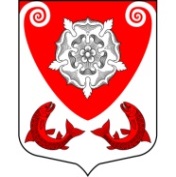 АДМИНИСТРАЦИЯРОПШИНСКОГО СЕЛЬСКОГО ПОСЕЛЕНИЯЛОМОНОСОВСКОГО  МУНИЦИПАЛЬНОГО РАЙОНАЛЕНИНГРАДСКОЙ ОБЛАСТИПОСТАНОВЛЕНИЕот _____14.03.2024______       № ____10/24_Об утверждении оценки эффективности предоставляемых налоговых расходов на территории Ропшинского сельского поселения Ломоносовского муниципального района Ленинградской областиВ соответствии со статьей 174.3 Бюджетного кодекса Российской Федерации, постановлением Правительства Российской Федерации от 22.06.2019г. №796 «Об общих требованиях к оценке налоговых расходов субъектов Российской Федерации и муниципальных образований», руководствуясь постановлением от 10.02.2020г. №44 «Об утверждении Порядка формирования перечня налоговых расходов и осуществления оценки налоговых расходов муниципального образования Ропшинское сельское поселение Ломоносовского муниципального района Ленинградской области», администрация Ропшинского сельского поселенияПОСТАНОВЛЯЕТ:Утвердить результаты оценки эффективности предоставляемых налоговых расходов на территории  Ропшинского сельского поселения Ломоносовского муниципального района Ленинградской области за 2023 год в соответствии с приложением к настоящему Постановлению.Настоящее Постановление подлежит опубликованию (обнародованию) на информационном сайте Ропшинского сельского поселения в информационно - телекоммуникационной сети Интернет по адресу www.официальнаяропша.рф и вступает в силу со дня его официального опубликования (обнародования). Исполняющий обязанности главы администрации Ропшинского сельского поселения                                                         Е.Г. ХодотовПриложение к Постановлению администрацииРопшинского сельского поселенияот 14.03.2024г. №____  Оценка эффективности предоставляемых налоговых расходов на территории Ропшинского сельского поселения Ломоносовского муниципального района Ленинградской области за 2023 годНа основании постановления местной администрации Ропшинского сельского поселения от 10.02.2020г. №44 «Об утверждении Порядка формирования перечня нологовых расходов и осуществления оценки налоговых расходов муниципального образования Ропшинское сельское поселение Ломоносовского муниципального района Ленинградской области», в целях повышения результативности эффективности управления средствами бюджета муниципального образования Ропшинское сельское поселение проведена оценка бюджетной и социальной эффективности предоставляемых налоговых расходов за 2023 год.Оценка эффективности предоставляемых налоговых расходов проводится в разрезе видов местных налогов:- Земельный налог.Данная оценка проводится на основании данных отчетов о налоговой базе и структуре начислений по местным налогам форма №5-МН (утверждено приказом ФНС России от 15.06.2018г. №ММВ-7-1/392).По земельному налогу предоставлены следующие льготы в разрезе категорий плательщиков:В 2023г. по Ропшинскому сельскому поселению льгота по освобождению от уплаты земельного  налога была предоставлена на сумму 1 352,0 тыс.руб., из них по юридическим лицам 1 340,0 тыс.руб., по физическим лицам 12,0 тыс.руб.Выпадающие доходы местного бюджета составили 1 352,0 тыс.руб.Получателями налоговых расходов по земельному налогу являются бюджетные и казенные учреждения, финансируемые из районного бюджета и бюджета Ропшинского сельского поселения. Предоставление льгот этим учреждениям позволяет сократить расходы бюджетов, а в случае с бюджетом поселения исключить ненужный оборот денежных средств, так как земельный налог органами местного самоуправления уплачивался бы из бюджета поселения и зачислялся бы обратно в бюджет поселения.Муниципальные учреждения, учредителями, для которых являются органы местного самоуправления Ропшинского сельского поселения и органы местного самоуправления муниципального образования Ломоносовский муниципальный район Ленинградской области, обеспечивают выполнение возложенных на них функциональных задач в интересах населения сельского поселения. Бюджетная эффективность от предоставления льгот является положительной, так как является разновидностью бюджетного финансирования, поступающего в распоряжение налогоплательщика в ускоренном и упрощенном порядке.Социальная эффективность льгот для многодетных семей определяется социальной направленностью предоставленных налоговых расходов и признана положительной, так как направлена на поддержку граждан по предоставлению на территории муниципального образования социальных услуг.Предоставление льгот лицам, которым присвоено звание «Почетный житель муниципального образования Ропшинское сельское поселение Ломоносовского муниципального района Ленинградской области», и  лицам, которым присвоен знак «За заслуги перед муниципальным образованием Ропшинское сельское поселение Ломоносовского муниципального района  Ленинградской области» стимулирует граждан проявлять свою гражданскую позицию, направленную на улучшение качества жизни односельчан.Эффективность предоставления налоговых расходов в 2023 году оценивается положительно.№ п/пНаименование налога, по которому предусматривается налоговая льгота, освобождение и иная преференцияРеквизиты НПА  (статья, часть, пункт, подпункт, абзац) НПА, устанавливающего налоговую льготу, освобождение и иную преференцию по налогуКатегория плательщиков налогов, для которых предусмотрены налоговые льготы, освобождения и иные преференцииЦели предоставления налоговой льготы, освобождения и иной преференцииНаправления деятельности, в целях реализации которых предоставляются налоговые льготы, освобождения и иные преференции для плательщиков налогов12 3 4 5 6 1Земельный налогРешение Совета депутатов МО Ропшинское сельское поселение "Об установлении земельного налога на территории муниципального образования Ропшинское сельское поселение  муниципального образования Ломоносовского муниципального района Ленинградской области"  №24 от 25.11.2019, п.3, п.п. 1лица, которым присвоено звание «Почетный житель муниципального образования Ропшинское сельское поселение Ломоносовского муниципального района Ленинградской области»СтимулирующаяПовышение уровня и качества жизни граждан (в соответствии с целями, обозначенными в Стратегии социально-экономического развития)2Земельный налогРешение Совета депутатов МО Ропшинское сельское поселение "Об установлении земельного налога на территории муниципального образования Ропшинское сельское поселение  муниципального образования Ломоносовского муниципального района Ленинградской области" №24 от 25.11.2019, п.3, п.п. 2лица, которым присвоен знак «За заслуги перед муниципальным образованием Ропшинское сельское поселение Ломоносовского муниципального района  Ленинградской области»;СтимулирующаяПовышение уровня и качества жизни граждан (в соответствии с целями, обозначенными в Стратегии социально-экономического развития)3Земельный налогРешение Совета депутатов МО Ропшинское сельское поселение "Об установлении земельного налога на территории муниципального образования Ропшинское сельское поселение  муниципального образования Ломоносовского муниципального района Ленинградской области" №24 от 25.11.2019, п.3, п.п. 3многодетные семьи в отношении одного земельного участка, площадь которого не превышает 600 квадратных метров, расположенного на территории муниципального образования Ропшинское сельское поселение и не используемого налогоплательщиком в предпринимательской деятельностиСоциальная поддержкаПовышение уровня и качества жизни граждан (в соответствии с целями, обозначенными в Стратегии социально-экономического развития)4Земельный налогРешение Совета депутатов МО Ропшинское сельское поселение "Об установлении земельного налога на территории муниципального образования Ропшинское сельское поселение  муниципального образования Ломоносовского муниципального района Ленинградской области" №24 от 25.11.2019, п.3, п.п. 4муниципальные учреждения, учредителями, для которых являются органы местного самоуправления муниципального образования Ропшинское сельское поселение и органы местного самоуправления муниципального образования Ломоносовский муниципальный район Ленинградской областиТехническаяРазвитие социальной инфраструктуры, обеспечивающей потребности населения
(в соответствии с целями социально-экономической политики, обозначенными в Стратегии социально-экономического развития муниципального образования )5Земельный налогРешение Совета депутатов МО Ропшинское сельское поселение "Об установлении земельного налога на территории муниципального образования Ропшинское сельское поселение  муниципального образования Ломоносовского муниципального района Ленинградской области" №24 от 25.11.2019, п.3, п.п. 5органы местного самоуправления муниципальных образований сельских поселений и муниципальных районов Ленинградской области на земельные участки, предоставленные для обеспечения их деятельностиТехническаяМуниципальные программы МО Ропшинское сельское поселение МО Ломоносовского муниципального района Ленинградской области "Комплексное благоустройство территории Ропшинского сельского поселения на 2024-2026 годы", непрограммное направление "Обеспечение деятельности аппаратов органов местного самоуправления"